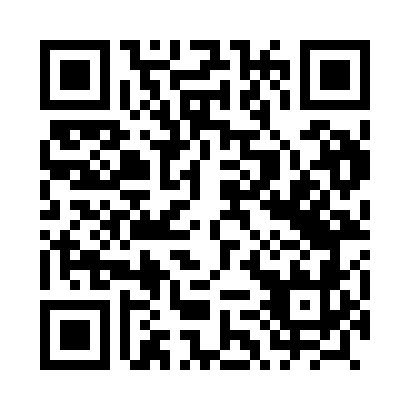 Prayer times for Otocznia, PolandMon 1 Apr 2024 - Tue 30 Apr 2024High Latitude Method: Angle Based RulePrayer Calculation Method: Muslim World LeagueAsar Calculation Method: HanafiPrayer times provided by https://www.salahtimes.comDateDayFajrSunriseDhuhrAsrMaghribIsha1Mon4:116:1512:455:127:179:132Tue4:086:1212:455:137:199:163Wed4:056:1012:455:147:219:184Thu4:026:0812:445:167:229:205Fri3:596:0512:445:177:249:236Sat3:566:0312:445:187:269:257Sun3:526:0012:445:197:289:288Mon3:495:5812:435:217:309:309Tue3:465:5612:435:227:319:3310Wed3:435:5412:435:237:339:3611Thu3:395:5112:435:247:359:3812Fri3:365:4912:425:267:379:4113Sat3:335:4712:425:277:389:4414Sun3:305:4412:425:287:409:4615Mon3:265:4212:425:297:429:4916Tue3:235:4012:415:317:449:5217Wed3:195:3812:415:327:469:5518Thu3:165:3512:415:337:479:5819Fri3:125:3312:415:347:4910:0120Sat3:095:3112:405:357:5110:0321Sun3:055:2912:405:367:5310:0622Mon3:015:2712:405:387:5510:1023Tue2:585:2412:405:397:5610:1324Wed2:545:2212:405:407:5810:1625Thu2:505:2012:405:418:0010:1926Fri2:465:1812:395:428:0210:2227Sat2:425:1612:395:438:0310:2628Sun2:385:1412:395:448:0510:2929Mon2:345:1212:395:458:0710:3330Tue2:305:1012:395:468:0910:36